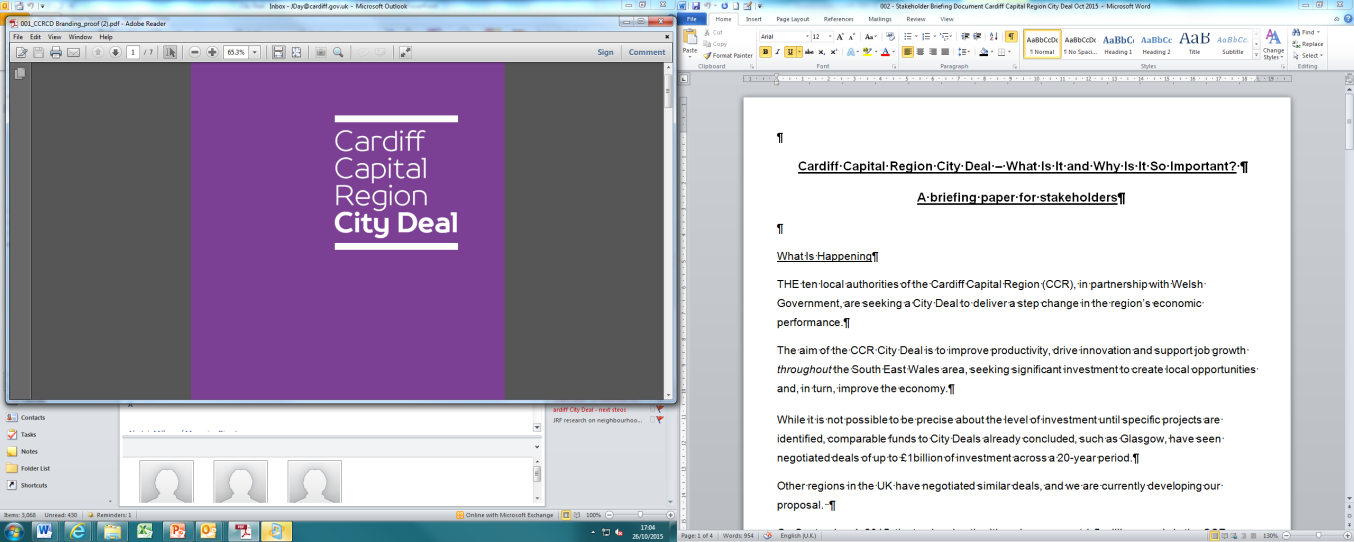 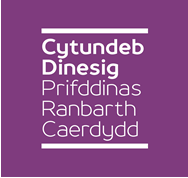 Cardiff Capital Region City DealSpecial Regional Joint CabinetTuesday 02nd May 2017, 09.30 a.m.Ty Dysgu, Nantgarw AgendaSheila DaviesCCR Programme Director25th April 20171.Welcome and Apologies2.Declarations of InterestTo be made at the start of the Agenda Item in question, in accordance with the members Code of Conduct.3.Grant Funding Terms and Conditions ReportTo receive the Report of the City of Cardiff Council Corporate Director of Resources in relation to the acceptance of the terms and conditions of the grant transfer from Welsh Government and HM Treasury to the Accountable Body.4.Annual Business Plan 2017-2018To receive the Report of the Cardiff Capital Region Programme Director in relation to the proposed Annual Business Plan for 2017-2018.5.Compound Semi-Conductor Project ProposalTo receive the Report of the Cardiff Capital Region Programme Director in relation to a Candidate Scheme proposal seeking Wider Investment Fund support. 